 NB: Most management committee meetings should run for 45 minutes to 1 hour, subject to the use of a set agenda and good preparation by attendees. Meetings require a commitment of time by attendees, so every effort should be made to make the best use of that valuable time. Use this Meeting Agenda Template in conjunction with the Minute Keeping Template.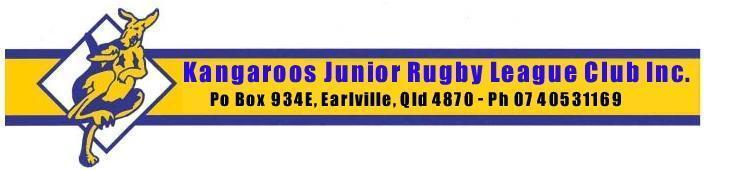 Meeting Minutes  2021Meeting title:Kangaroos General MeetingMeeting time and date:Wednesday, 2nd June 2021 - 6:10pmMeeting venue:Kangaroos Club house, Irene stAttendees:Catherine Boggain, Annette Jarrett, Robert McDougall, Kevin Lafo, Rianha Rolland, Jeanette PhillipsApologies:Steve Lesina, Kelvin Lesina, Les Williams, Olive Gibas, Christine Ryan, Paddy Ryan.AGENDA ITEMS1.MEETING OPEN  6:15am2.MINUTES OF THE PREVIOUS MEETING Moved:     Annette                           Accepted:      Jeanette                       Seconded: Robert3.BUSINESS ARISING FROM MINUTES OF PREVIOUS MEETING – NIL4.CORRESPONDENCEInwards –Outwards – Ensure that Kelvin Lesina, JJ Brennan and Robert McDougall are on all emails sent out.5.BUSINESS ARISING FROM CORRESPONDENCE – 6.TREASURER’S REPORT – 205 RegisteredAffiliate Fees to be paidInsurance Fees to be paidReport was emailed and presented at the meeting.Moved:  Catherine                              Accepted:    Kevin                           Seconded:         Annette 7.AGENDA – Tassell Carnival20 teams registered - 2 on waitlistSuggestion has been made to move it to Jones Park to accommodate all teamsNo Gate FeesRegistrations and Sponsorship - $5400Run it 9am - 4pmRoos to still run the canteen - need few more volunteersSpecial meeting to be held to check with Tassle family about moving it to Jones Park and not at Roos.Registrations Financial List of Non Financial has been done up - if no notes in the registration then will be taken as not yet paid or being paid.Email has been sent out to all of those not yet paid and advised of payments due by 30th June. Team Managers to follow up.Anyone not played yet this year will be deregistered.Seniors CanteenThe Canteen is to be run by the Juniors for all Senior home games.Olive and her family currently running it all games.Needs more volunteersExpressions of interest for new Canteen Convenor for next year, to take all orders and deliveries. Sunday times are 9am - 5 or 6pm This includes times for prep, packdown and clean up.Ordering is currently done by President from different suppliers and then met at the club for the deliveries.Currently on average brings in $1,000 per game.If we don’t find a convener then it wont be open during the senior games and the restaurant will sell the food.If anyone is interested in taking this on please contact the club via the club email. Team Photos - Pine Creek PhotosHave been approached by these guysLast 2 years Les Williams has done themNext year we can put out for Tender.Looking for Photographer local who can print localRISEFNQ Ladies has now moved to a FNQ RISE  for 15 - 17 Girls8.MOTIONS ON NOTICE: meeting to held for Tassel Cup15.MEETING CLOSE  Time: 7:15pmNEXT MEETING:Date:                           Time: